Questionnaire about “BURNOUT”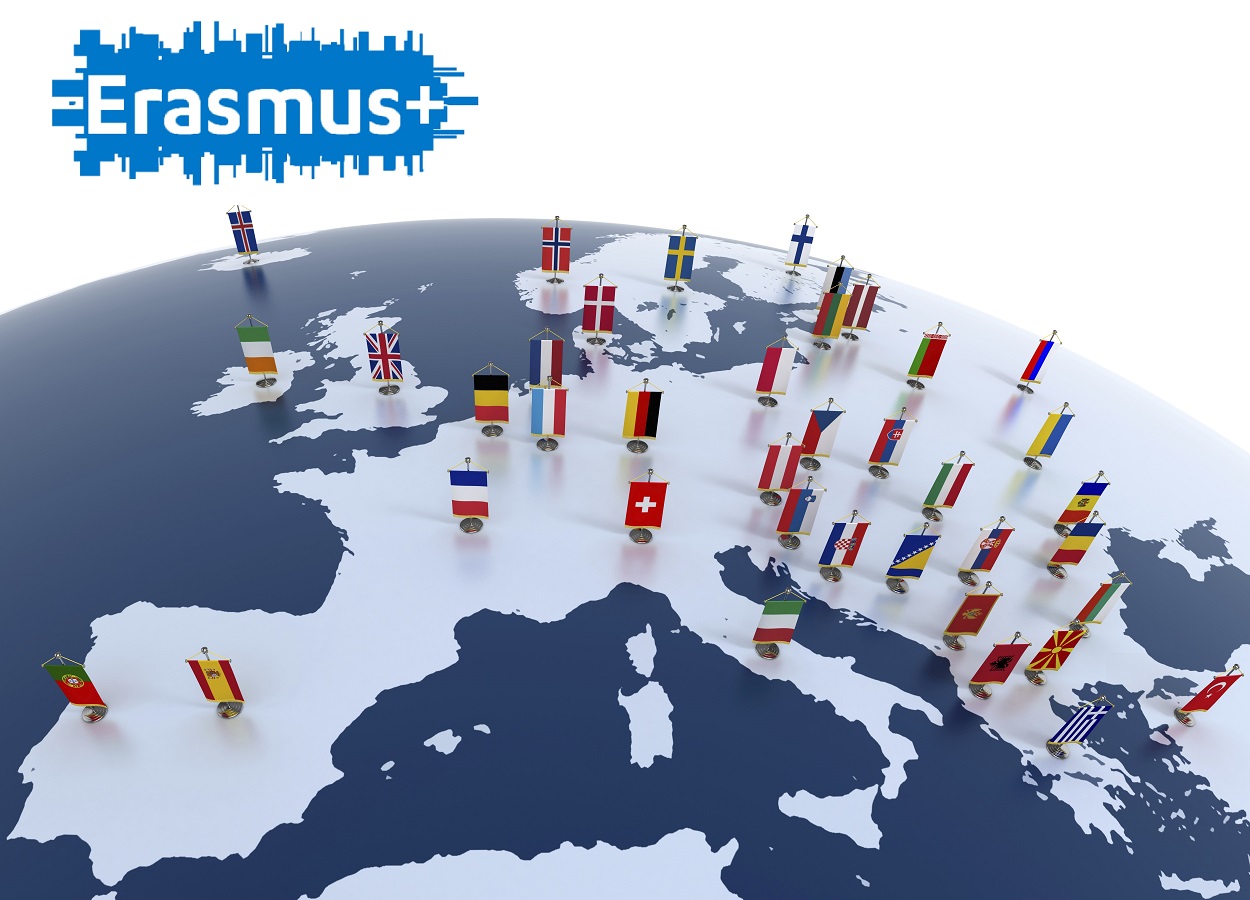 Please, answer the following questions in order to get information about the influence of your work at school on your psychological, physical and emotional well-being. The survey is confidential and its overall results are intended to prepare a reflection on the conditions of work that are carried out by teachers. The answer will be given by placing an  in the indicated place, corresponding the sum of the points. You will be given a key to interpret the result.Classify each of the 15 questions according to the following scale:Never (1);rarely (2);	sometimes (3); all the time/ always (4);	very often (5)QUESTIONNAIREYou've got the following score: _____ points.Thank you for your cooperation!Burnout index (INTERPRETATION)- Rate your score.Questions:Questions:123451.Do you feel depressed as if your physical and emotional energy were exhausted?123452.Do you consider you are prone to think negatively about your work?123453.Do you consider yourself colder and /or less sensitive to other people than they deserve?123454.Are you easily annoyed by small problems or by your colleagues or co-workers?123455.Do you feel misunderstood or disregarded by your colleagues or co-workers?123456.Do you feel there is nothing to talk about?123457.Do you think you are getting lower results than you should?123458.Do you feel pressured to succeed?123459.Do you feel that you are not getting what you want out of your job?1234510.If you could, would you change your job/ profession?1234511.Are you frustrated in certain tasks of your job?1234512.Do you feel that bureaucracy and organizational politics frustrate your ability to do good work?1234513.Do you feel you have to perform tasks/ functions that you aren’t enabled for, or should not perform?1234514.Do you feel you do not have time to many things that are important and do quality work?1234515.Do you think you don’t have time enough to plan and prepare what you would like to do?12345SubtotalSubtotalTotal ScoreTotal Score______ points______ points______ points______ points______ points15 -18No sign of burnout.19 – 32Small sign of burnout, unless some items (punctuation) are particularly high.33 – 49Beware, you are at risk of burnout. Do something about it urgently.50 – 59You are at great risk of suffering from burnout. It´s urgent to do something.60 – 75You are already suffering from burnout. You must do something  urgently.